THE PARISH OF S ALBAN THE MARTYR, GREAT ILFORD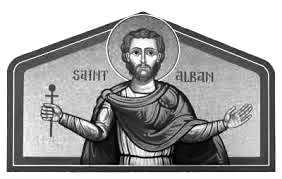 Introit: 738; Offertory: 547; Communion: 315; Recessional: 745Sunday       27th May              10.00am   SOLEMN MASS                                                                  + THE MOST HOLY TRINITY                                      Monday       28th May                                                                                                                                                          Feria                                                                                                                                                                                                                                                                                                                                                                          Tuesday      29th May                                                                                                                                                          Feria                 Wednesday  30th May             * No Mass today *                                                                                                                  FeriaThursday     31st  May                                                                                  THE VISITATION OF THE BLESSED VIRGIN MARY                                                                                                                                                                                                                                                                                                                                                                          Friday         1st June                * No Mass today *                                                                                                  S Justin, Martyr     Saturday     2nd June                                                                                                                                                            FeriaSunday       3rd June               10.00am    SOLEMN MASS                                                                              + CORPUS CHRISTI         Fr Stuart: thanks you for your kind expressions of sympathy following the death of his father.  The funeral will take place in Yorkshire on either 1st or 8th June.  Your continued prayers are much appreciated.This Sunday and next Sunday: Fr Reg Bushau SSC will be our Preacher and Celebrant.  Our old friend Alan Littell will substitute for Charles on the organ.  Many thanks to them both for their help.Cheese and Wine Evening with Music: will have happened by the time you read this and after this newsletter has been printed.  It transformed into a Fish and Chip evening, with Music.  Thanks to all who supported this event.Patronal Festival: this year’s Patronal Festival will be on Sunday 24th June.  The cost is £15 (children £10).  Please sign up with Gwen.  Please pay immediately for your place to be confirmed.  As before, preference is given to members of the congregation so please do not invite more than 2 guests at this stage.St Albans’ Singers: the next concert, entitled ‘The London I Love’, will be held at 7.30pm on Saturday 7th July.  Tickets available from Gwen. Adults £5, children go free.Walsingham 2018: the weekend of Friday 31st August to Sunday 2nd September in 2018.  Places are still available.**********************************The Recently Departed: Jean Gains, Caroline Walker, Robert Hampson Priest, Stephen HalsteadAnniversaries of the Faithful Departed: Tuesday: Freda Taylor, John Bone; Wednesday: Eve Davis; Thursday: Patrick Williams ********************************Confessions are heard before or after any Mass or by appointment.Parish Priest: Fr Stuart Halstead SSC, 99 Albert Rd, Ilford IG1 1HS    020 8478 2031www.stalbansilford.org.uk